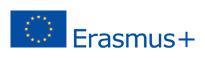 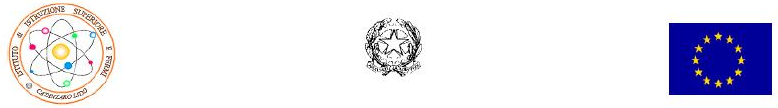 ISTITUTO DI ISTRUZONE SUPERIORE "FERMI"88063 Catanzaro LidoLICEO SCIENTIFICO - Via C. Pisacane c.da Giovino Tel. 0961/737678 Fax. 0961/737204URL: www.iisfermi.it  PEC : czis001002@pec.istruzione.it Liceo Linguistico e Liceo Scienze Umane - Via Crotone Tel./Fax 0961/31040C.F. 80003620798 Meccanografico CZIS001002Relazione sul monitoraggio e la valutazione intermedidel progetto Erasmus Plus KA1 school staff mobily“Per dei nuovi cittadini europei”Progetto di formazione in servizio per il personale della scuola iniziative di monitoraggio Le iniziative di monitoraggio sono state effettuate prima e alla fine del processo formativo. Qui di seguito i risultati dei questionariMOBILITA’ IN FINLANDIA ED ESTONIAQuando hai frequentato l’ultimo corso di formazione? Quale era il suo contenuto? Ultimo anno: 4 Ultimi due anniUltimi cinque anni 1Più di cinque anni faHai già partecipato a dei corsi di formazione all’estero?                   Si. 1No: 4Se si: su quali tematiche, dove e quando?Creativity and technology (Bristol, 2013)Perché hai deciso di partecipare all’attività di formazione all’estero?Per avere un’esperienza formativa e di crescita professionale: 3Necessità di migliorare la metodologia didattica attraverso l’uso delle TIC: 2.Ritrovare nuova motivazione nella gestione del lavoro quotidiano: 1Come sei venuto/a a conoscenza del progetto Erasmusplus KA1?        Collegio dei docentiAvviso su sito della scuola: 1Referente del progetto: 5         Le informazioni sono state chiare?              Si: 5              No: 0 Che giudizio dai sull’organizzazione della mobilità? Sei stato adeguatamente informato? (documenti necessari, programma,..)             Si: 5             No: 0 Cosa ritieni debba essere migliorato?Una sola  risposta: una comunicazione più incisiva tra ministero e scuolaIn che modo pensi che questa esperienza possa aiutarti a crescere professionalmente?Dal punto di vista didattico attraverso l’osservazione dell’uso delle nuove TIC e il confronto con colleghi europei (4 beneficiari)Dal punto di vista linguistico attraverso l’immersione nella lingua straniera (1 beneficiario)Monitoraggio al termine della mobilitàAttività di formazioneMateriale didatticoLa docenzaI servizi accessori 22 Valutazione complessiva dell’esperienza di mobilitàPunti di debolezza:Orario massacrante (poche pause tra un intervento e quello successivo): 3Troppa teoria e poca pratica: 3Poco tempo dedicato al confronto con i colleghi stranieri: 2Punti di forzaOttima organizzazione preparatoria: 3Ricaduta positiva sulle abilità linguistiche: 1Professionalità dei relatori: 2Riflessione sulla propria metodologia: 3Motivazione alla formazione permanente: 2Materiali didattici: 123. Azione di supporto del tutor in Italia:Ottima prima, durante e dopo la mobilità: 524. Consiglieresti ad altri colleghi di fare la stessa esperienza?Si: 5   No: 0Risultatodalle  risposte si evince che:La conoscenza del progetto Erasmus Plus KA1 è avvenuta tramite la referente del progetto per il 100% dei beneficiari. Una dichiara inoltre di aver letto anche l’avviso sul sito della scuola.Il livello di soddisfazione dell’esperienza di formazione è medio-alto dal punto di vista organizzativo, professionale e personale. Per oltre il 50% dei beneficiari l’osservazione degli approcci metodologici adottati nel Nord europa (Finlandia ed estonia), non essendo poi molto diversi da quelli adottati quotidianamente in Italia, ha permesso un’autovalutazione positiva che ha aumentato l’autostima e dato nuova motivazione nel proprio lavoro e nella formazione permanente.Le attese sono state un po’ tradite poiché si aspettavano un’osservazione più diretta e concreta  sull’uso delle nuove Tecnologie nelle scuole del Nord Europa. Inoltre i beneficiari avrebbero gradito, in generale, avere più opportunità di scambio con gli altri colleghi stranieri corsisti per un maggiore confronto sui sistemi educativi europei.  I beneficiari hanno apprezzato la professionalità dei relatori, i materiali e soprattutto gli ambienti di apprendimento così diversi da quelli italiani ( è evidente che sono il frutto di investimenti  finanziari maggiori e di una politica che crede nella centralità dell’istruzione, ma anche di una diversa impostazione metodologica basata sulla centralità dello studente). Molto positivo il giudizio dato da tutti sul supporto ricevuto prima, durante e dopo la mobilità dalla tutor referente del progetto.Tutti consigliano questa esperienza di formazione.istituto ed Organizzazione coinvoltaISTITUTO DI ISTRUZIONE SUPERIORE “E. Fermi”Euneos di Helsinki, FinlandiaIl corso ha soddisfatto le tue esigenze?Il corso ha soddisfatto le tue esigenze?Poco1X1X2X25MoltoGli obiettivi del corso erano chiari fin dall’inizio?Gli obiettivi del corso erano chiari fin dall’inizio?Poco1X2X1X1X1MoltoI contenuti sono risultati coerenti con gli obiettivi di formazione?I contenuti sono risultati coerenti con gli obiettivi di formazione?Poco1X1X2X25MoltoRitieni che le conoscenze acquisite ti saranno utili?Ritieni che le conoscenze acquisite ti saranno utili?Poco12X34X2MoltoOsservazioni (si prega di compilare in caso di attribuzione di punteggi 1 o 2)Osservazioni (si prega di compilare in caso di attribuzione di punteggi 1 o 2)Osservazioni (si prega di compilare in caso di attribuzione di punteggi 1 o 2)Osservazioni (si prega di compilare in caso di attribuzione di punteggi 1 o 2)Osservazioni (si prega di compilare in caso di attribuzione di punteggi 1 o 2)Osservazioni (si prega di compilare in caso di attribuzione di punteggi 1 o 2)Osservazioni (si prega di compilare in caso di attribuzione di punteggi 1 o 2)Osservazioni (si prega di compilare in caso di attribuzione di punteggi 1 o 2)Gli obiettivi in taluni casi non sono stati coerenti, i beneficiari si aspettava di imparare qualcosa di pratico realizzabile nella didattica quotidiana. Troppo teorico e poco spazio al confronto con i colleghi stranieri. (risposta data da 2 beneficiari).Mancanza di produzione di un prodotto finale che provasse il lavoro svolto sul campo (1 beneficiario)Gli obiettivi in taluni casi non sono stati coerenti, i beneficiari si aspettava di imparare qualcosa di pratico realizzabile nella didattica quotidiana. Troppo teorico e poco spazio al confronto con i colleghi stranieri. (risposta data da 2 beneficiari).Mancanza di produzione di un prodotto finale che provasse il lavoro svolto sul campo (1 beneficiario)Gli obiettivi in taluni casi non sono stati coerenti, i beneficiari si aspettava di imparare qualcosa di pratico realizzabile nella didattica quotidiana. Troppo teorico e poco spazio al confronto con i colleghi stranieri. (risposta data da 2 beneficiari).Mancanza di produzione di un prodotto finale che provasse il lavoro svolto sul campo (1 beneficiario)Gli obiettivi in taluni casi non sono stati coerenti, i beneficiari si aspettava di imparare qualcosa di pratico realizzabile nella didattica quotidiana. Troppo teorico e poco spazio al confronto con i colleghi stranieri. (risposta data da 2 beneficiari).Mancanza di produzione di un prodotto finale che provasse il lavoro svolto sul campo (1 beneficiario)Gli obiettivi in taluni casi non sono stati coerenti, i beneficiari si aspettava di imparare qualcosa di pratico realizzabile nella didattica quotidiana. Troppo teorico e poco spazio al confronto con i colleghi stranieri. (risposta data da 2 beneficiari).Mancanza di produzione di un prodotto finale che provasse il lavoro svolto sul campo (1 beneficiario)Gli obiettivi in taluni casi non sono stati coerenti, i beneficiari si aspettava di imparare qualcosa di pratico realizzabile nella didattica quotidiana. Troppo teorico e poco spazio al confronto con i colleghi stranieri. (risposta data da 2 beneficiari).Mancanza di produzione di un prodotto finale che provasse il lavoro svolto sul campo (1 beneficiario)Gli obiettivi in taluni casi non sono stati coerenti, i beneficiari si aspettava di imparare qualcosa di pratico realizzabile nella didattica quotidiana. Troppo teorico e poco spazio al confronto con i colleghi stranieri. (risposta data da 2 beneficiari).Mancanza di produzione di un prodotto finale che provasse il lavoro svolto sul campo (1 beneficiario)Gli obiettivi in taluni casi non sono stati coerenti, i beneficiari si aspettava di imparare qualcosa di pratico realizzabile nella didattica quotidiana. Troppo teorico e poco spazio al confronto con i colleghi stranieri. (risposta data da 2 beneficiari).Mancanza di produzione di un prodotto finale che provasse il lavoro svolto sul campo (1 beneficiario)Gli argomenti sono stati trattati in modo esauriente?Gli argomenti sono stati trattati in modo esauriente?Poco1X1X2X25MoltoRitieni efficace la successione degli argomenti?Ritieni efficace la successione degli argomenti?Poco1X1X2X25MoltoLa durata ed i ritmi di lavoro sono stati adeguati?La durata ed i ritmi di lavoro sono stati adeguati?Poco12X3X1X1MoltoRitieni efficaci le tecniche ed i metodi didattici utilizzati?Ritieni efficaci le tecniche ed i metodi didattici utilizzati?Poco1X1X2X25MoltoIl materiale era  chiaro, facile da usare?Poco1X2X14X2MoltoIl materiale era completo?Poco1X1X24X2MoltoLe attività preparatorie sono state utili?Poco123X3X2MoltoIl materiale era adeguato agli obiettivi di apprendimento?Poco12X2X2X1MoltoI relatori hanno trasmesso le conoscenze in modo efficace?Poco12X1X2X2MoltoIl docente ha risposto in modo adeguato alle domande?Poco12X1X2X2MoltoIl docente ha usato in modo efficace il materiale didattico?Poco12X1X2X2MoltoI relatori hanno favorito la partecipazione dei corsisti?Poco12X1X2X2MoltoI relatori hanno utilizzato il tempo in modo efficiente?Poco12X2X1X5MoltoRitieni adeguati i locali e le attrezzature utilizzati?Poco123X1X4MoltoHai apprezzato l’organizzazione delle pause?Poco1X1X34X1MoltoRitiene che orari ed intervalli siano stai adeguati?Poco1X1X3X15MoltoLa logistica ed i supporti audiovisivi sono stati adeguati?Poco12X1X3X1Molto